Sustainable Transportation VocabularyDirections: Match the words in the Word Bank with the pictures and definitions by writing the word in the blank provided.Word BankBike Rack          Bus Stop          Crosswalk          Bike Lane         Bulb-out         Traffic Calming         Bike Lane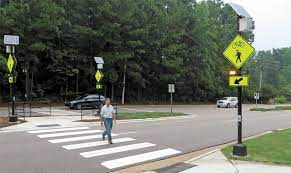 ____________________A marked part of the road where cars have to stop for pedestrians to cross the street.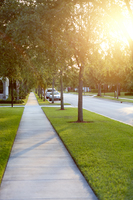 ____________________A paved path for pedestrians at the side of the road.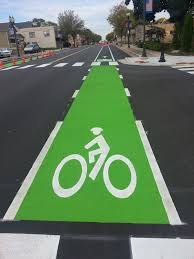 ____________________A part of the road marked off by paint for use by bicycles.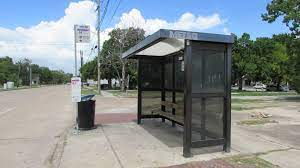 ____________________A designated space to wait for a bus.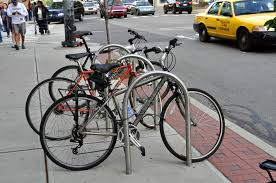 _______________A metal frame for securing bikes when they are not in use.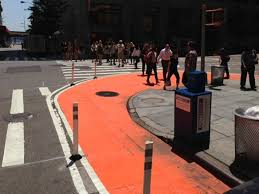 ____________________Extensions to a sidewalk that give more space to pedestrians and shorten the distance to cross the street.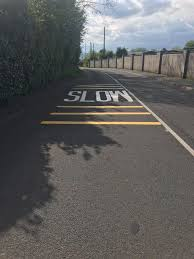 ____________________Efforts to slow down traffic that can include speed bumps, signs, or anything else that would make a car slow down.